I request that the following change(s) be approved in my graduate program as originally submitted:Approved: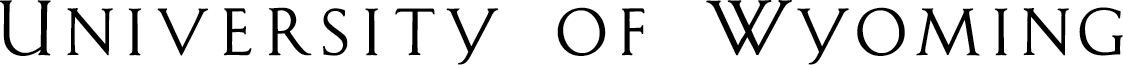 Request for change in graduate programThis form is used to make corrections and additions/deletions to an approved program of study and may be submitted more than once.  This form must be typed or completed on a word processor. W #Student Name:Major Dept.Email Address:Degree Sought:Student Signature:Master’s Program:  Change from Thesis to Non-Thesis  or change from Non-Thesis to Thesis (Be sure to add or delete Thesis Research hours (5960) as appropriate)Master’s Program:  Change from Thesis to Non-Thesis  or change from Non-Thesis to Thesis (Be sure to add or delete Thesis Research hours (5960) as appropriate)Master’s Program:  Change from Thesis to Non-Thesis  or change from Non-Thesis to Thesis (Be sure to add or delete Thesis Research hours (5960) as appropriate)Master’s Program:  Change from Thesis to Non-Thesis  or change from Non-Thesis to Thesis (Be sure to add or delete Thesis Research hours (5960) as appropriate)Master’s Program:  Change from Thesis to Non-Thesis  or change from Non-Thesis to Thesis (Be sure to add or delete Thesis Research hours (5960) as appropriate)DELETE COURSES:DELETE COURSES:DELETE COURSES:DELETE COURSES:DELETE COURSES:Dept.Course #Course TitleSemester/YearSem Hrs.ADD COURSES:ADD COURSES:ADD COURSES:ADD COURSES:ADD COURSES:Dept.Course #Course TitleSemester/YearSem Hrs.ADDITIONAL CHANGES:ADDITIONAL CHANGES:ADDITIONAL CHANGES:ADDITIONAL CHANGES:ADDITIONAL CHANGES:Reduce Credit in:Reduce Credit in:Reduce Credit in:Reduce Credit in:Reduce Credit in:Dept.Course #Course TitleFrom:To:Total course hoursTotal program hoursIncrease Credit in:Increase Credit in:Increase Credit in:Increase Credit in:Increase Credit in:Dept.Course #Course TitleFrom:To:Total course hoursTotal program hoursCommittee ChairDate(signature of chair denotes approval of advisory committee)Dept. Head/Interdisc. Pgm Dir.DateCollege Dean/ProvostDate